Les Bredele à la cannelle pour accompagner le café!Les INGREDIENTS et les USTENSILES : pour 20 sablés
Les étapes de la RECETTE : 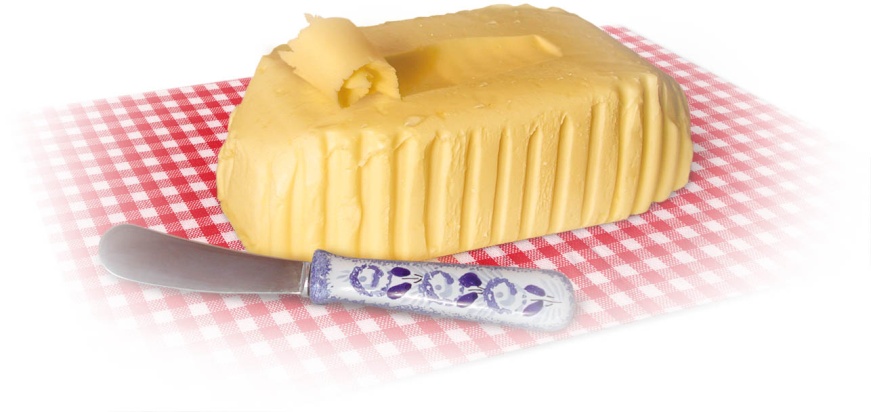 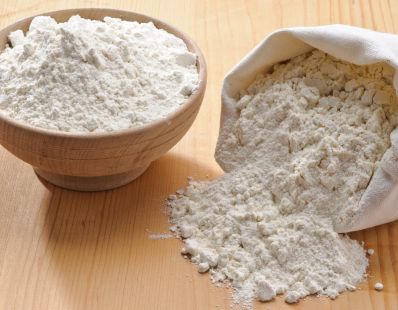 50 g de beurre ramolli 50 g de beurre ramolli 75 g de farine75 g de farine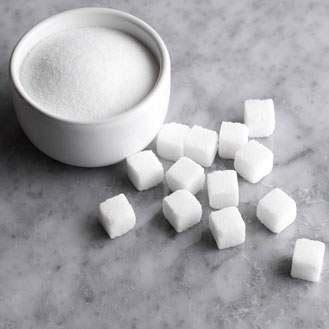 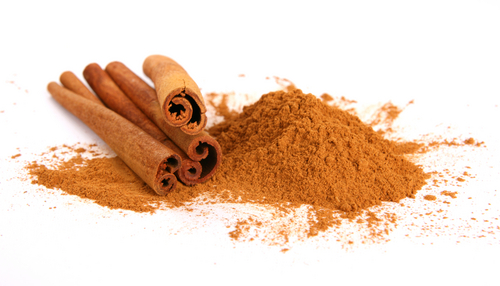 25 g de SUCRE en poudre25 g de SUCRE en poudreQuelques bâtons de cannelleQuelques bâtons de cannelle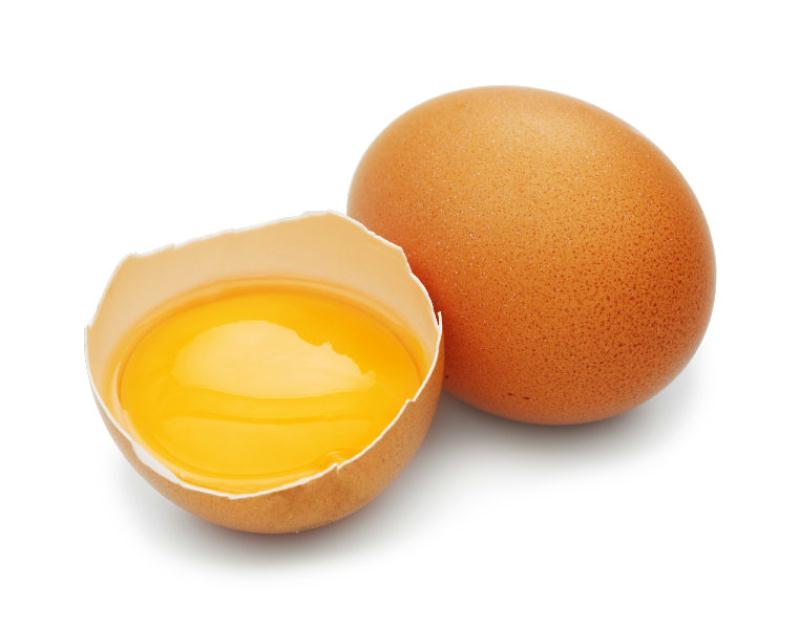 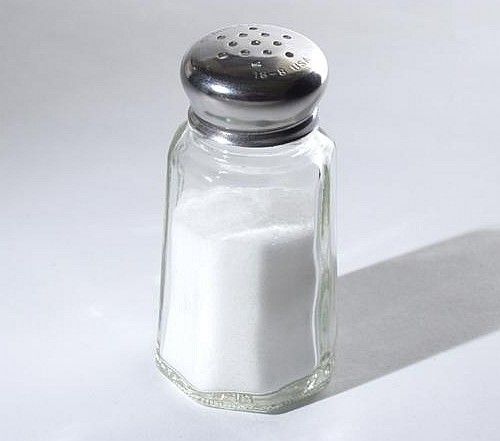 1 jaune d'oeuf1 jaune d'oeuf1 pincée de sel 1 pincée de sel 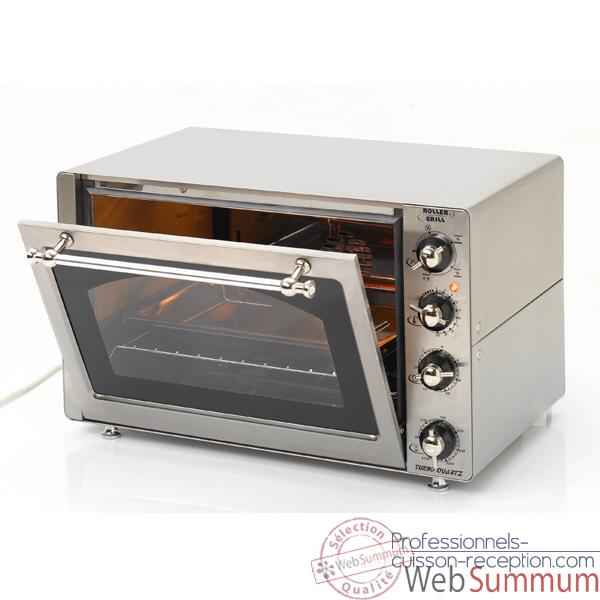 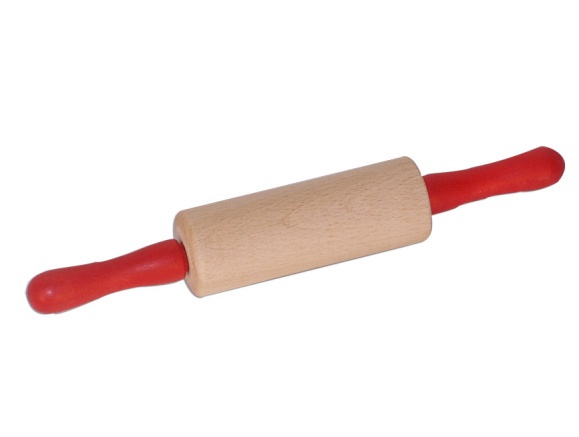 Un fourUn fourUn rouleau à pâtisserie Un rouleau à pâtisserie 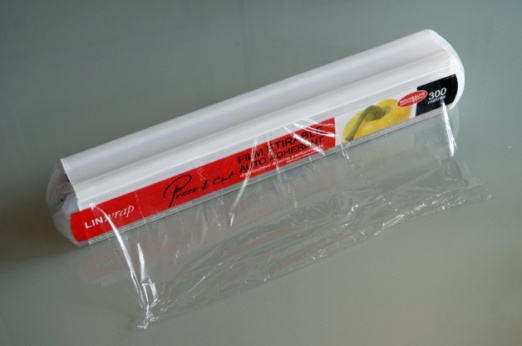 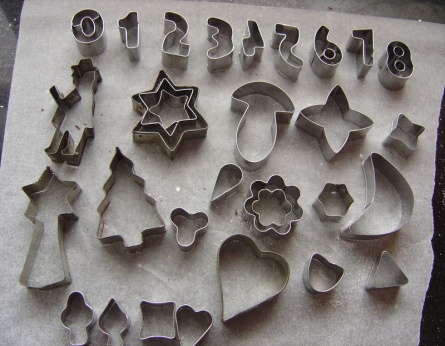 Un rouleau de papier film Des emporte-piècesDes emporte-pièces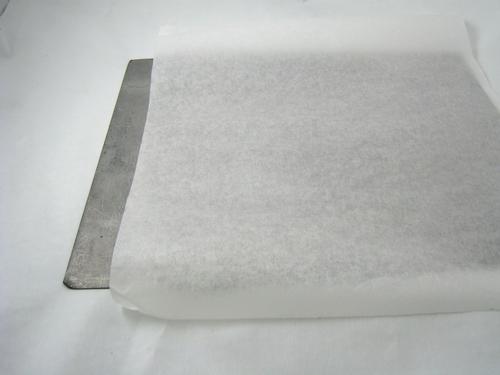 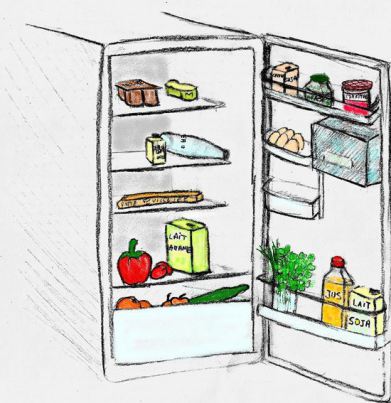 Un rouleau de papier sulfurisé Un réfrigérateur Un réfrigérateur couper le beurre en cube ajouter dans le saladier la farine, le sucre, le sel et les œufs. envelopper la pâte dans un film et la laisser reposer 30 minutes au réfrigérateur  Préchauffer le four à 200° et mettre du papier sulfurisé sur une plaque de cuisson  découper les bredele à l'emporte-pièces et les déposer sur la plaque . cuire environ 10 minutes  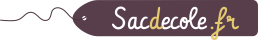 